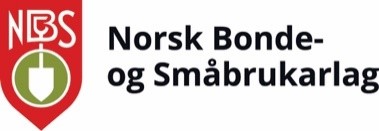 MAL: SAK TIL LANDSMØTETDenne malen skal benyttes for å sende inn forslag til endringer av vedtekter, prinsipprogram, politisk plattform eller andre saker til landsmøtet. Forslaget må inneholde saksframstilling og forslag til vedtak.Forslagsstiller:Hva gjelder det:(kryss av)Forslag til endring av vedtekter (frist 11. september)Forslag til endring av prinsipprogram (frist 11. september)Forslag til endring av politisk plattform (frist 11. oktober)Ordinær landsmøtesak (frist 11. oktober) med tema:Årsmøtetemaet «Jordbruk, en del av totalberedskapen»Innspill til jordbruksforhandlingeneForslag til arbeidsprogramAnnetParagraf, sidetall:(v/ forslag til vedtekter, politisk plattform eller prinsipprogram)Eks: s. 6, paragraf 6.Tittel på sak:Saksframstilling:Forslag til vedtak:NB: Saker uten forslag til vedtak vil avvises.